				Biała Podlaska 27.11.2023r.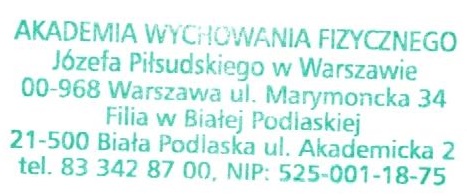 PROTOKÓŁ z unieważnienia postępowaniaZapytanie ofertowe nr ZAPO/2023/10/00002/B - Dostawa do AWF Warszawa Filia 
w Białej Podlaskiej materiałów eksploatacyjnych do sprzętu drukującego.Zamawiający: Dział Administrowania NieruchomościamiZaproszenie do składania ofert skierowano do ogółu dostawców/wykonawców i zamieszczono na stronie internetowej Zamawiającego https://www.awf-bp.edu.pl/zamowienia/dla-wykonwacow w dniu 19.10.2023r. Termin składnia ofert upłynął dnia 26.10.2023 r. o godz. 10:00.W wyniku zaproszenia do składania ofert, otrzymano 4 oferty. W dniu 27.10.2023r. dokonano wyboru najkorzystniejszej oferty i wybrano wykonawcę Drukstar Wojciech Wierzbicki 25-634 Kielce, ul. Króla Władysława Jagiełły 13/7. Już po wyborze oferty napłynęły od wykonawców liczne uwagi i zastrzeżenia, co do wybranej oferty jak i do innych złożonych ofert. W związku z w/w niejasnościami, Zamawiający działając na podstawie ust. 6 pkr. 9 zapytania ofertowego, unieważnia postępowanie i wybór najkorzystniejszej oferty.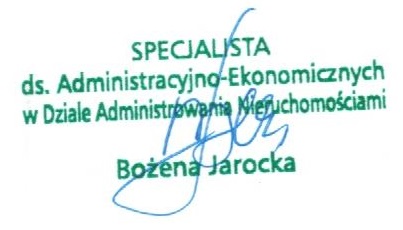 Nr OfertyWykonawca/Dostawca Data otrzymaniaNr OfertyWykonawca/Dostawca Data otrzymania1Drukstar Wojciech Wierzbicki 25-634 Kielceul. Króla Władysława Jagiełły 13/720.10.2023r. godz. 12:2921 940,29 zł.w następstwie udzielonej odpowiedzi do zapytania, poprawiono omyłkę rachunkową w pozycji 27 formularza - wartość oferty po korekcie wynosi 22 078,05 zł2J-P Sp. z o.o.    02-233 Warszawaul. Serwituty 14 24.10.2023r. godz. 13:1127 876,723DMD Tonery sp. z o.o.  35-304 Rzeszówul. Sikorskiego 2/7     25.10.2023r. godz. 15:2132 943,094BLACKLINE S.C. 70-028 Szczecinul. Chmielewskiego 20c26.10.2023r. godz. 09:5525 597,53